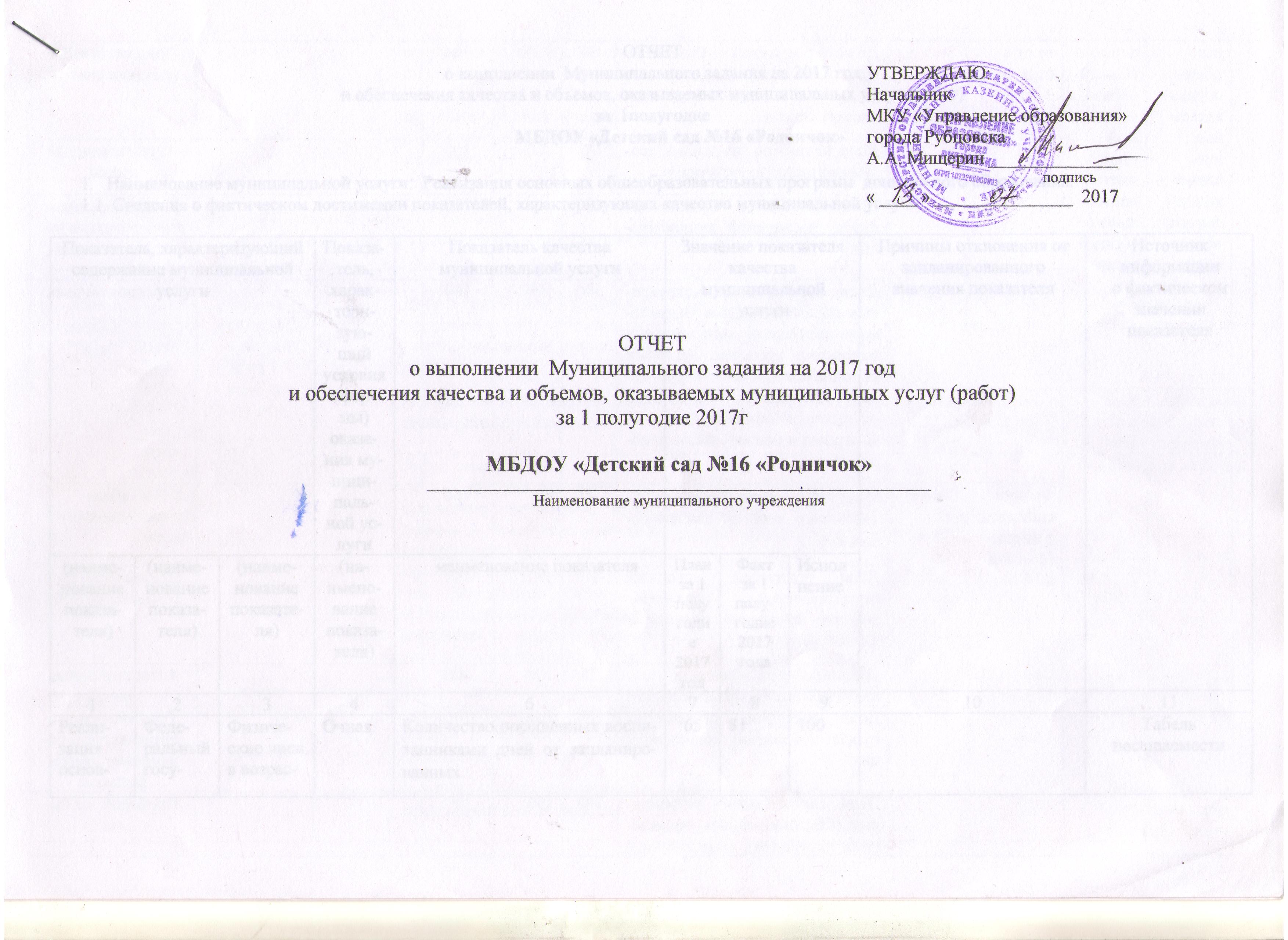 ОТЧЕТо выполнении  Муниципального задания на 2017 годи обеспечения качества и объемов, оказываемых муниципальных услуг (работ)за  1полугодиеМБДОУ «Детский сад №16 «Родничок»Наименование муниципальной услуги:  Реализация основных общеобразовательных программ  дошкольного образования.          1.1. Сведения о фактическом достижении показателей, характеризующих качество муниципальной услуги3.Сведения о фактическом достижении показателей, характеризующих объем муниципальной услуги: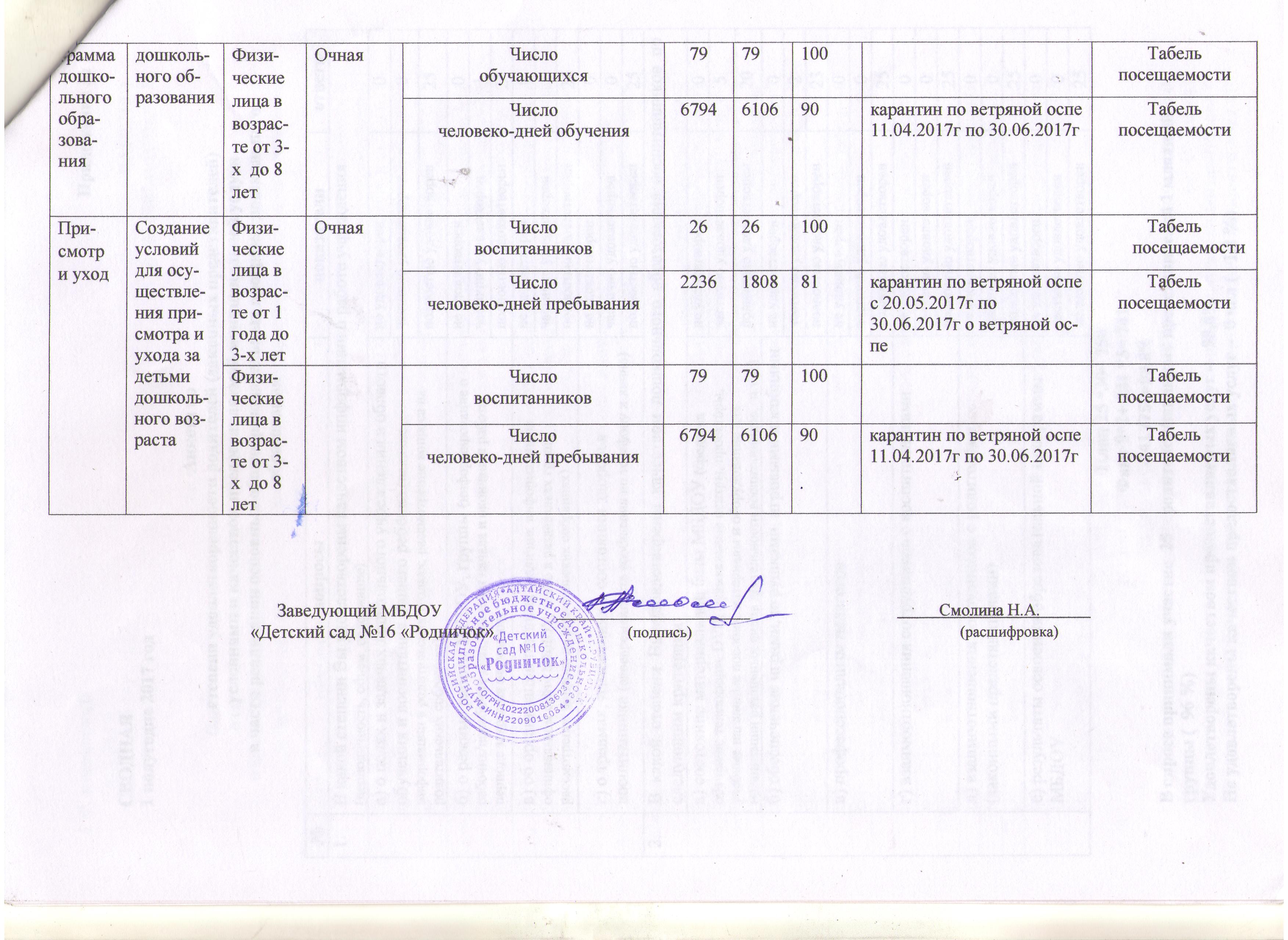 Показатель, характеризующий содержание муниципальной услугиПоказатель, характеризующий содержание муниципальной услугиПоказатель, характеризующий содержание муниципальной услугиПоказатель, характеризующий условия (формы) оказания муниципальной услугиПоказатель, характеризующий условия (формы) оказания муниципальной услугиПоказатель качества муниципальной услугиЗначение показателя качества муниципальной услугиЗначение показателя качества муниципальной услугиЗначение показателя качества муниципальной услугиЗначение показателя качества муниципальной услугиЗначение показателя качества муниципальной услугиПричины отклонения от запланированного значения показателяПричины отклонения от запланированного значения показателяИсточник информации о фактическом значении показателяИсточник информации о фактическом значении показателя(наименование показателя)(наименование показателя)(наименование показателя)(наименование показателя)наименование показателянаименование показателяПланза 1 полугодие2017 годПланза 1 полугодие2017 годФакт за 1 полугодие2017 годаФакт за 1 полугодие2017 годаИсполнение1234667788910101111Реализация основных общеобразовательных программ дошкольного образования Федеральный государственный образовательный стандарт дошкольного образованияФизические лица в возрасте от 1 года  до 3-х лет ОчнаяКоличество посещённых воспитанниками дней от запланированных. Количество посещённых воспитанниками дней от запланированных. 65658181100  ТабельпосещаемостиТабельпосещаемостиРеализация основных общеобразовательных программ дошкольного образования Федеральный государственный образовательный стандарт дошкольного образованияФизические лица в возрасте от 1 года  до 3-х лет ОчнаяДоля родителей (законных представителей), удовлетворенных качеством предоставляемой услугиДоля родителей (законных представителей), удовлетворенных качеством предоставляемой услуги808098,898,8100Приложение №1(сводная анкета)Приложение №1(сводная анкета)Реализация основных общеобразовательных программ дошкольного образования Федеральный государственный образовательный стандарт дошкольного образованияФизические лица в возрасте от 1 года  до 3-х лет ОчнаяДоля педагогов, имеющих квалификационную категориюДоля педагогов, имеющих квалификационную категорию7575100100100Аттестационные листыАттестационные листыРеализация основных общеобразовательных программ дошкольного образования Федеральный государственный образовательный стандарт дошкольного образованияФизические лица в возрасте от 1 года  до 3-х лет ОчнаяДоля педагогов, прошедших курсы повышения квалификацииДоля педагогов, прошедших курсы повышения квалификации100100100100100Удостоверения и сертификаты о повышении квалификацииУдостоверения и сертификаты о повышении квалификацииРеализация основных общеобразовательных программ дошкольного образования Федеральный государственный образовательный стандарт дошкольного образованияФизические лица в возрасте от 1 года  до 3-х лет ОчнаяДоля своевременно устраненных образовательным учреждением нарушений, выявленных в результате проверок органами исполнительной власти субъектов Российской Федерации, осуществляющими функции по контролю и надзору в сфере образованияДоля своевременно устраненных образовательным учреждением нарушений, выявленных в результате проверок органами исполнительной власти субъектов Российской Федерации, осуществляющими функции по контролю и надзору в сфере образования100100100100100Проверок не былоПроверок не былоРеализация основных общеобразовательных программ дошкольного образования Федеральный государственный образовательный стандарт дошкольного образованияФизические лица в возрасте от 3-х   до 8 летОчнаяКоличество посещённых воспитанниками дней от запланированных. Количество посещённых воспитанниками дней от запланированных. 70709090100ТабельпосещаемостиТабельпосещаемостиРеализация основных общеобразовательных программ дошкольного образования Федеральный государственный образовательный стандарт дошкольного образованияФизические лица в возрасте от 3-х   до 8 летОчнаяДоля родителей (законных представителей), удовлетворенных качеством предоставляемой услугиДоля родителей (законных представителей), удовлетворенных качеством предоставляемой услуги808099,299,2100Приложение № 2(сводная анкета)Приложение № 2(сводная анкета)Реализация основных общеобразовательных программ дошкольного образования Федеральный государственный образовательный стандарт дошкольного образованияФизические лица в возрасте от 3-х   до 8 летОчнаяДоля педагогов, имеющих квалификационную категориюДоля педагогов, имеющих квалификационную категорию7575100100100Аттестационные листыАттестационные листыРеализация основных общеобразовательных программ дошкольного образования Федеральный государственный образовательный стандарт дошкольного образованияФизические лица в возрасте от 3-х   до 8 летОчнаяДоля педагогов, прошедших курсы повышения квалификацииДоля педагогов, прошедших курсы повышения квалификации100100100100100Удостоверения и сертификаты о повышении квалификацииУдостоверения и сертификаты о повышении квалификацииРеализация основных общеобразовательных программ дошкольного образования Федеральный государственный образовательный стандарт дошкольного образованияФизические лица в возрасте от 3-х   до 8 летОчнаяДоля своевременно устраненных образовательным учреждением нарушений, выявленных в результате проверок органами исполнительной власти субъектов Российской Федерации, осуществляющими функции по контролю и надзору в сфере образованияДоля своевременно устраненных образовательным учреждением нарушений, выявленных в результате проверок органами исполнительной власти субъектов Российской Федерации, осуществляющими функции по контролю и надзору в сфере образования100100100100100 Проверок  не было.Наименование муниципальной услуги:  Присмотр и уход2.1. Сведения о фактическом достижении показателей, характеризующих качество муниципальной услугиНаименование муниципальной услуги:  Присмотр и уход2.1. Сведения о фактическом достижении показателей, характеризующих качество муниципальной услугиНаименование муниципальной услуги:  Присмотр и уход2.1. Сведения о фактическом достижении показателей, характеризующих качество муниципальной услугиНаименование муниципальной услуги:  Присмотр и уход2.1. Сведения о фактическом достижении показателей, характеризующих качество муниципальной услугиНаименование муниципальной услуги:  Присмотр и уход2.1. Сведения о фактическом достижении показателей, характеризующих качество муниципальной услугиНаименование муниципальной услуги:  Присмотр и уход2.1. Сведения о фактическом достижении показателей, характеризующих качество муниципальной услугиНаименование муниципальной услуги:  Присмотр и уход2.1. Сведения о фактическом достижении показателей, характеризующих качество муниципальной услугиНаименование муниципальной услуги:  Присмотр и уход2.1. Сведения о фактическом достижении показателей, характеризующих качество муниципальной услугиНаименование муниципальной услуги:  Присмотр и уход2.1. Сведения о фактическом достижении показателей, характеризующих качество муниципальной услугиНаименование муниципальной услуги:  Присмотр и уход2.1. Сведения о фактическом достижении показателей, характеризующих качество муниципальной услугиНаименование муниципальной услуги:  Присмотр и уход2.1. Сведения о фактическом достижении показателей, характеризующих качество муниципальной услугиНаименование муниципальной услуги:  Присмотр и уход2.1. Сведения о фактическом достижении показателей, характеризующих качество муниципальной услугиНаименование муниципальной услуги:  Присмотр и уход2.1. Сведения о фактическом достижении показателей, характеризующих качество муниципальной услугиНаименование муниципальной услуги:  Присмотр и уход2.1. Сведения о фактическом достижении показателей, характеризующих качество муниципальной услугиНаименование муниципальной услуги:  Присмотр и уход2.1. Сведения о фактическом достижении показателей, характеризующих качество муниципальной услугиНаименование муниципальной услуги:  Присмотр и уход2.1. Сведения о фактическом достижении показателей, характеризующих качество муниципальной услуги1234667889910101011Присмотр и уходСоздание условий для осуществления присмотра и ухода за детьми дошкольного возрастаФизические лица в возрасте от 1 года  до 3-х летДоля родителей (законных представителей), удовлетворенных условиями и качеством предоставляемой услуги Доля родителей (законных представителей), удовлетворенных условиями и качеством предоставляемой услуги 8098,298,2100100Приложение № 3(сводная анкета)Присмотр и уходСоздание условий для осуществления присмотра и ухода за детьми дошкольного возрастаФизические лица в возрасте от 1 года  до 3-х летКоличество дней, пропущенных одним ребенком по болезниКоличество дней, пропущенных одним ребенком по болезни7,510,010,07575Карантин по ветряной оспе с 20.05.2017г по 30.06.2017гКарантин по ветряной оспе с 20.05.2017г по 30.06.2017гКарантин по ветряной оспе с 20.05.2017г по 30.06.2017гТабель посещаемости, справки заболеваемостиПрисмотр и уходСоздание условий для осуществления присмотра и ухода за детьми дошкольного возрастаФизические лица в возрасте от 1 года  до 3-х летДоля своевременно устраненных общеобразовательным учреждением нарушений, выявленных в результате проверок контролирующими  органами исполнительной власти субъектов Российской Федерации, осуществляющими функции по контролю и надзору (Роспотребнадзор, госпожнадзор и др.)Доля своевременно устраненных общеобразовательным учреждением нарушений, выявленных в результате проверок контролирующими  органами исполнительной власти субъектов Российской Федерации, осуществляющими функции по контролю и надзору (Роспотребнадзор, госпожнадзор и др.)100100100100100 Проверок не было Присмотр и уходСоздание условий для осуществления присмотра и ухода за детьми дошкольного возрастаФизические лица в возрасте от  3-х   до 8 лет ОчнаяДоля родителей (законных представителей), удовлетворенных условиями и качеством предоставляемой услугиДоля родителей (законных представителей), удовлетворенных условиями и качеством предоставляемой услуги8098,698,6100100Приложение № 4(сводная анкета)Присмотр и уходСоздание условий для осуществления присмотра и ухода за детьми дошкольного возрастаФизические лица в возрасте от  3-х   до 8 лет ОчнаяКоличество дней, пропущенных одним ребенком по болезниКоличество дней, пропущенных одним ребенком по болезни6,566100100Табель посещаемости, справки заболеваемостиПрисмотр и уходСоздание условий для осуществления присмотра и ухода за детьми дошкольного возрастаФизические лица в возрасте от  3-х   до 8 лет ОчнаяДоля своевременно устраненных общеобразовательным учреждением нарушений, выявленных в результате проверок контролирующими  органами исполнительной власти субъектов Российской Федерации, осуществляющими функции по контролю и надзору (Роспотребнадзор, госпожнадзор и др.)Доля своевременно устраненных общеобразовательным учреждением нарушений, выявленных в результате проверок контролирующими  органами исполнительной власти субъектов Российской Федерации, осуществляющими функции по контролю и надзору (Роспотребнадзор, госпожнадзор и др.)100100100100100проверок не былоПоказатель, характеризующий содержание муниципальной услугиПоказатель, характеризующий содержание муниципальной услугиПоказатель, характеризующий содержание муниципальной услугиПоказатель, характеризующий условия (формы) оказания муниципальной услугиПоказатель объема муниципальной услугиЗначение показателя объема муниципальной услугиЗначение показателя объема муниципальной услугиЗначение показателя объема муниципальной услугиПричины отклонения от запланированного значения показателяИсточник информации о фактическом значении показателя(наименование показателя)(наименование показателя)(наименование показателя)(наименование показателя)(наименование показателя)План за полугодие2017годаФакт за  полугодие2017 годаИсполнениеПричины отклонения от запланированного значения показателяИсточник информации о фактическом значении показателя123467891011